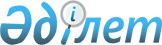 О внесении изменений в решение Атбасарского районного маслихата от 9 февраля 2015 года № 5С 31/5 "Об определении порядка и размера оказания жилищной помощи малообеспеченным семьям (гражданам) проживающим в Атбасарском районе"
					
			Утративший силу
			
			
		
					Решение Атбасарского районного маслихата Акмолинской области от 27 апреля 2016 года № 6С 2/5. Зарегистрировано Департаментом юстиции Акмолинской области 5 мая 2016 года № 5341. Утратило силу - решением Атбасарского районного маслихата Акмолинской области от 28 ноября 2018 года № 6С 25/5
      Сноска. Утратило силу – решением Атбасарского районного маслихата  Акмолинской области от 28.11.2018 № 6С 25/5 (вводится в действие со дня официального опубликования).
      Примечание РЦПИ.

      В тексте документа сохранена пунктуация и орфография оригинала.

      В соответствии со статьей 6 Закона Республики Казахстан от 23 января 2001 года "О местном государственном управлении и самоуправлении в Республике Казахстан", статьей 97 Закона Республики Казахстан от 16 апреля 1997 года "О жилищных отношениях", Атбасарский районный маслихат РЕШИЛ:

      1. Внести в решение Атбасарского районного маслихата "Об определении порядока и размера оказания жилищной помощи малообеспеченным семьям (гражданам) проживающим в Атбасарском районе" от 9 февраля 2015 года № 5С 31/5 (зарегистрировано в Реестре государственной регистрации нормативных правовых актов № 4679, опубликовано 27 марта 2015 года в газетах "Атбасар", "Простор"), следующие изменения:

      преамбулу изложить в новой редакции:

      "В соответствии с Законом Республики Казахстан от 16 апреля 1997 года "О жилищных отношениях", постановлением Правительства Республики Казахстан от 14 апреля 2009 года № 512 "О некоторых вопросах компенсации повышения тарифов абонентской платы за оказание услуг телекоммуникаций социально защищаемым гражданам", постановлением Правительства Республики Казахстан от 30 декабря 2009 года № 2314 "Об утверждении Правил предоставления жилищной помощи" (зарегистрировано в Реестре государственной регистрации нормативных правовых актов № 50071), Атбасарский районный маслихат РЕШИЛ:";

      пункт 3 приложения 1 изложить в новой редакции:

      "3. Прием заявлений и выдача результатов оказания государственной услуги осуществляется согласно стандарта государственной услуги "Назначение жилищной помощи", утвержденного приказом Министра национальной экономики Республики Казахстан от 9 апреля 2015 года № 319 "Об утверждении стандартов государственных услуг в сфере жилищно-коммунального хозяйства" (зарегистрировано в Реестре государственной регистрации нормативных правовых актов № 11015).".

      2. Настоящее решение вступает в силу со дня государственной регистрации в Департаменте юстиции Акмолинской области и вводится в действие со дня официального опубликования.


      "СОГЛАСОВАНО"
      27 апреля 2016 года
					© 2012. РГП на ПХВ «Институт законодательства и правовой информации Республики Казахстан» Министерства юстиции Республики Казахстан
				
      Председатель сессии, секретарь
Атбасарского районного маслихата

Борумбаев Б.А.

      Исполняющий обязанности
акима Атбасарского района

А.В.Чириков
